LOG POD MANGARTOMBovška kotlina s številnimi dolinami, ki se globoko zajedajo v Julijske Alpe, je idealno izhodišče za kolesarske izlete, za planinske pohode in rafting na najlepši slovenski reki Soči.V Logu pod Mangartom so gostom na razpolago dva štiriposteljna in štirje dvoposteljni apartmaji. V dvoposteljnem apartmaju je na voljo raztegljivi trosed oziroma kavč.Dom Log pod Mangartom, 5231 Log pod Mangartom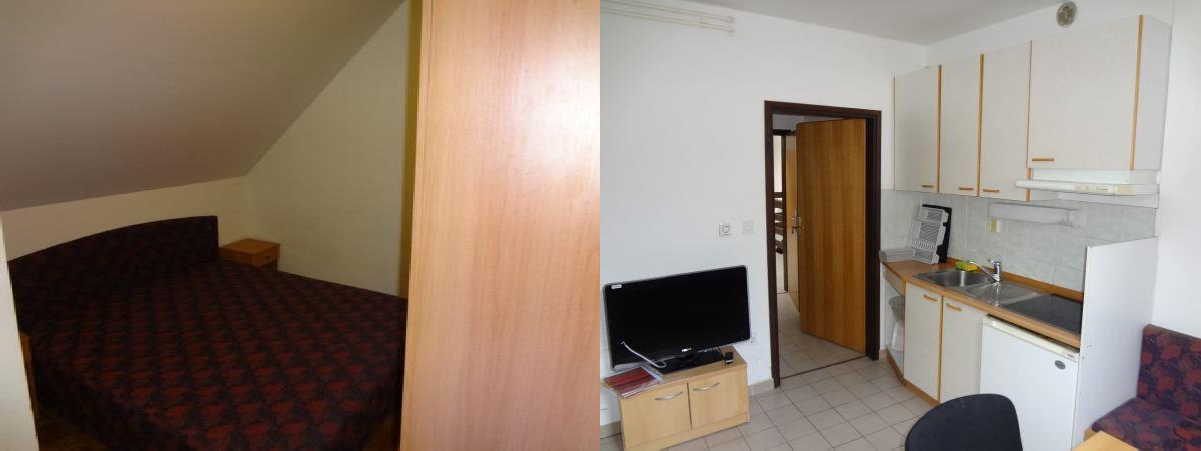 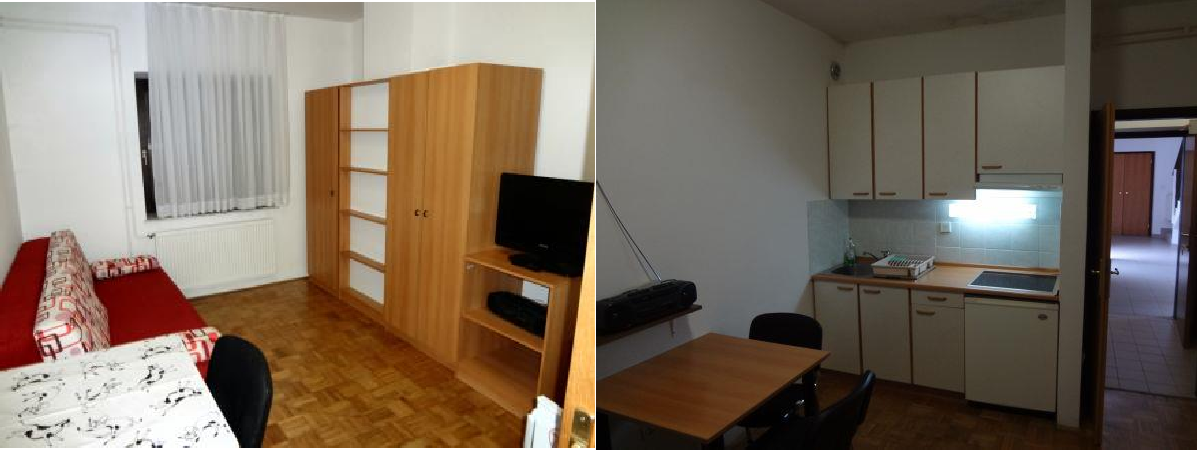 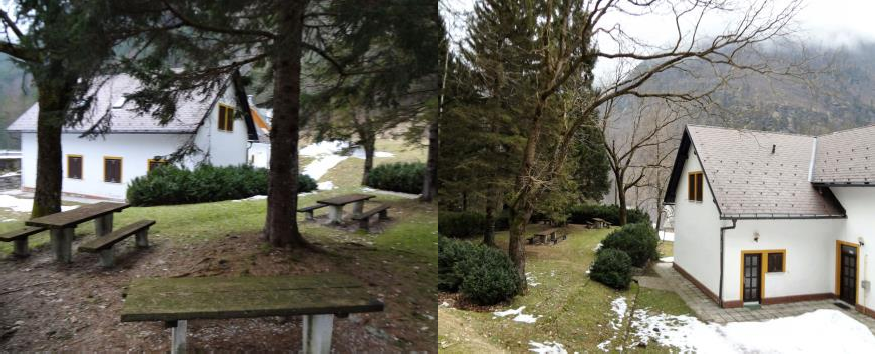 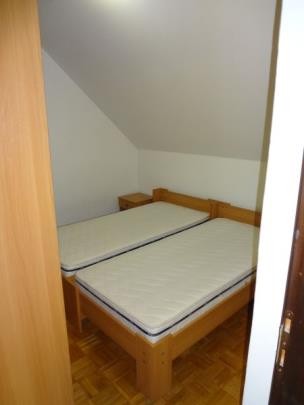 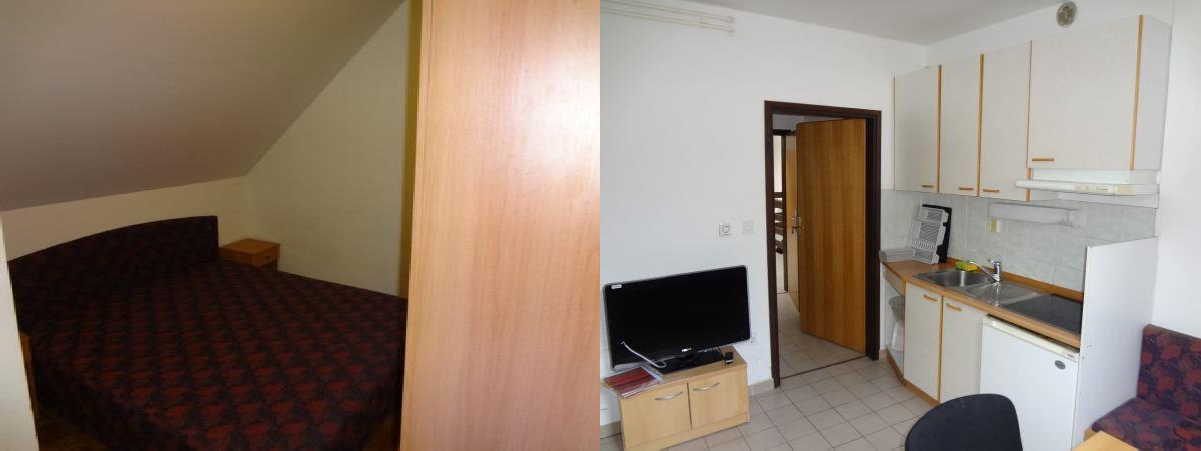 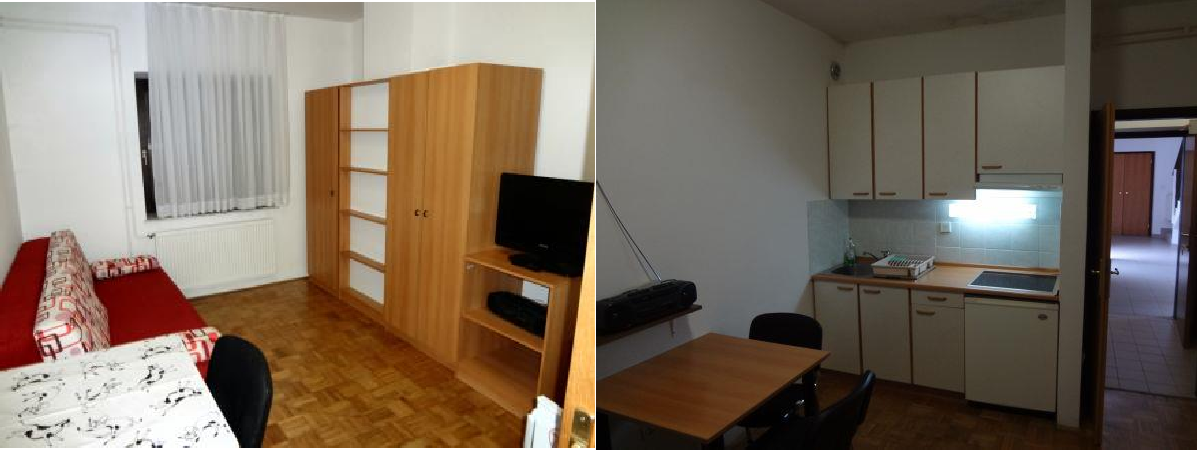 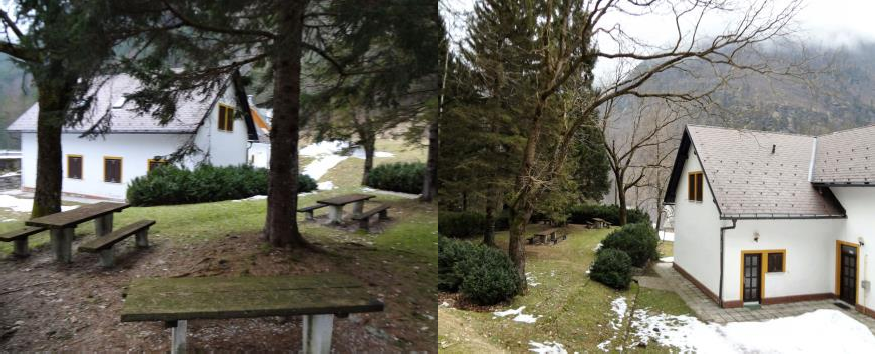 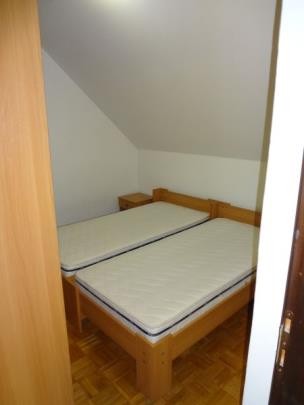 Cenik najemaNavodilaUPORABA OBJEKTA in PREVZEM KLJUČEV:Uporaba počitniškega objekta in prevzem ključev sta možna le na podlagi napotnice, ki jo izda recepcija strokovne službe MNZ, Rocenska 56, 1211 Ljubljana-Šmartno. Osebam, ki na napotnici niso navedene, prenočevanje ni dovoljeno.Počitniški objekt lahko uporabljate od 12. ure dalje na dan prihoda in do 10. ure na dan odhoda. Ključe za počitniški objekt prevzamete v apartmajih Encijan, Log pod Mangartom 31, 5231 Log pod Mangartom, in sicer:vse dneve po 12. uri, vrnete jih na dan odhoda do 10. ure.Ob odhodu ključe vrnete na isti naslov.STROŠKI TURISTIČNE TAKSE IN PRIJAVNINE:Turistična taksa se zaračuna že ob prijavi na letovanje skupaj s stroški letovanja. Stroškov prijave ni.odrasli od 18. leta naprej 2 evra na noč,otroci in mladostniki od 7. do 18. leta 1 evro na noč,otroci do 7. leta in invalidi (ob predložitvi invalidske izkaznice) so plačila takse oproščeni.OPREMLJENOST (DROBNI INVENTAR):Počitniška enota je opremljena za bivanje in kuhanje. S seboj prinesite posteljnino (rjuhe in prevleke), brisače, kuhinjske krpe in čistila.Prosimo, da ob prihodu v počitniški objekt pregledate drobni inventar. Ob odhodu ste dolžni počitniški objekt počistiti in razkužiti.Pred odhodom izključite in očistite hladilnik (vrata pustite priprta), izključite TV sprejemnik ter svetila in zaprite lesena polkna. V času kurilne sezone naj bodo ob odhodu ogrevalne naprave zmanjšane na cca. 15 – 18 °C.  Ob najemu več apartmajev hkrati prosimo, da opreme oziroma drobnega inventarja ne prestavljate iz enega apartmaja v drugega.SPOROČANJE MOREBITNIH OKVAR:V času obratovanja recepcije v Tacnu (od ponedeljka do petka: od 8. do 12. ure, tel. 01/514-71-79) morebitne okvare sporočajte recepcijski službi.Izven obratovanja recepcije (od 7.00 do 15.00 ure) pa se okvare sporočajo na tel. 01/514 71 69 ali 01/514 71 67, vendar le za nujne primere, ko je ogroženo zdravje in življenje uporabnikov oziroma za preprečitev škode v objektu ali na opremi (npr. zamakanje v objektu).PROSIMO, DA UPOŠTEVATE POSEBNA PRAVILA UPORABE OBJEKTOV POČITNIŠKE DEJAVNOSTI MNZ (HIŠNI RED)PROSIMO, DA OSTANKOV HRANE NE PUŠČATE V POČITNIŠKI ENOTIV POČITNIŠKI OBJEKT JE PREPOVEDANO VODITI DOMAČE ŽIVALIV POČITNIŠKEM OBJEKTU JE PREPOVEDANO KADITILog pod MangartomCenaNajem apartmaja za dve osebi na dan22,90 evraNajem apartmaja za štiri osebe na dan32,40 evraNajem štiriposteljne sobe na dan25,20 evraNajem triposteljne sobe na dan21,00 evraNajem sejne sobe na dan64,50 evraNajem štirih sob s skupnimi prostori in sejno sobo na dan157,70 evraNajem štirih sob s skupnimi prostori brez sejne sobe na dan117,00 evra